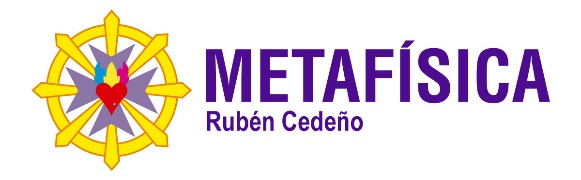 XLI CONGRESO INTERNACIONAL DE METAFÍSICAMODELO SMSMETAFÍSICA CONGRESO INTERNACIONAL Buenos Aires-ArgentinaHotel NH CollectionBolívar 120 - Piso 428/29/30/31 diciembre - 2022WhatsApp: +54 9 11 6966 6202sin puntos, copiar y pegarMODELO WHATSAPPCONGRESO INTERNACIONAL DE METAFÍSICA.Buenos Aires - ArgentinaCoordinación:Fernando Candiotto - Rubén CedeñoHotel NH CollectionBolívar 120, Piso 4, Salón Gaudí28, 29, 30 y 31 diciembre 2022Informes:WhatsApp: +54 9 11 6966 6202DONACIÓN VOLUNTARIA.